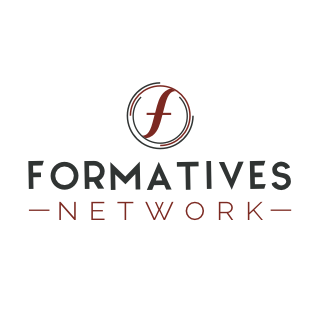 Livret à l’attention des candidats Chargé de Gestion et ManagementTitre certifié de niveau 6Codes NSF : 310 310pN° de fiche RNCP 34734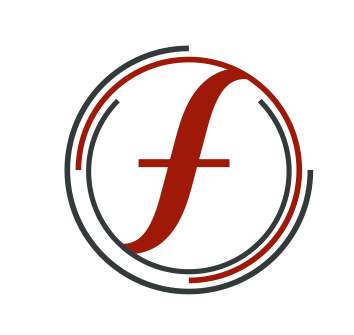 FORMATIVESCentre d’affaires Oberthur – 74 G rue de Paris	35000 - RENNES	INTRODUCTIONPrésentation de Formatives : Organisme certificateur & réseau coopératif d’écoles supérieuresFormatives est détentrice de 10 titres RCNP de niveaux 6 et 7 et construit des partenariats avec des établissements qui répondent à ses exigences qualité :130 établissements forment aujourd'hui le réseau et délivrent les titres proposés par Formatives partout en France. La principale mission du réseau est de mettre en commun expérience et savoir-faire pour proposer des offres de formations qualitatives, en cohérence avec le marché de l’emploi. Formatives est constitué d’établissements dont les valeurs communes permettent de former des diplômés compétents, car notre objectif commun, c’est l’employabilité à l’issue de la formation.Formatives coordonne un réseau d’établissements d’enseignement supérieur, partageant les mêmes valeurs pédagogiques et engagements :Proposer des parcours pédagogiques performants et professionnalisants, en employant des méthodologies d’apprentissage variées,Accueillir les étudiants avec bienveillance, mettre des moyens en œuvre pour favoriser leur montée en compétences et leur insertion professionnelle.  Confier l’apprentissage des candidats à des équipes de formateurs compétents et engagés dans le suivi et la progression pédagogique,Analyser les évolutions du marché et les attentes des entreprises afin de proposer des formations qui seront en phase avec les transformations dans le monde du travail.« Bien formés et guidés, sachant valoriser leur dynamisme et leurs compétences dans un vivier favorable, nos titrés ont les meilleures chances de réussir le démarrage de leur vie professionnelle ! »LE CONTENU DE LA FORMATIONLes unités d’enseignements dispenséesToute la pédagogie est axée sur un seul objectif : vous faire acquérir les compétences inscrites sur la fiche RNCP, pour cela vous aurez des cours répartis en unités d’enseignement :UE 1 : GESTION D'ENTREPRISE (13 crédits)UE 2 : CULTURE D'ENTREPRISE (5 crédits)UE 3 : MANAGEMENT ET RESSOURCES HUMAINES (10 crédits)UE 4 : OUTILS ET SUPPORTS (8 crédits)UE 5 : TECHNIQUES COMMERCIALES (4 crédits)UE 6 : SPECIALISATION (12 crédits)UE 7 : VALORISATION DES COMPÉTENCES PROFESSIONNELLES (8 crédits)Vous seront aussi proposés des mises en situation ou ateliers, des missions et projets, des travaux individuels ou de groupe, des challenges, des études de cas... pour mettre en pratique vos connaissances. On peut schématiser le processus d’acquisition et d’évaluation des compétences simplement :Les évaluations par matièreLes évaluations sont organisées tout au long de l’année pour vous permettre de valider au fur et à mesure vos connaissances et d’évaluer les compétences au fil du temps.Chaque évaluation présentée ci-après est reliée à une matière. Nous les avons codifiées pour que vous puissiez rapidement réunir en fin d’année celles à présenter au jury du grand oral.Vous aurez :Un contrôle de connaissances en cours de formation (Codification B3C.)Des comptes rendus à rédiger pendant la formation (Codification B3D. et B3R.)Un examen national comprenant des synthèses et des recommandations (Codification B3E.)Un grand oral en fin de formationFormat des documents attendusPour chaque travail demandé, le candidat :Doit démontrer le niveau 6 : On attend une prise de hauteur, il ne s’agit pas de présenter des observations uniquement. Les travaux réalisés par le stagiaire doivent permettre de convaincre les interlocuteurs (employeur, collaborateurs, financiers...) qu’une réflexion personnelle a été menée et que le candidat apporte une réelle plus-value à l’organisation qui souhaite atteindre un objectif ou remédier à une problématique selon le cas.A toujours le choix du contexte :Son entreprise actuelle ou passée, un projet terminé ou en cours, l’actualité.Selon le cas, il peut baser son expertise sur l’entreprise dans sa globalité ou faire un focus sur un service, un process en particulier.Doit respecter le fond :Les thématiques sont imposées par le certificateur qui les a déposées dans son dossier de certification. Les thèmes ne peuvent pas être changés. Les évaluations sont liées à des compétences du titre. Ainsi, en respectant ces thématiques, le candidat est certain de ne jamais avoir d’évaluation à zéro dans la grille de compétences en fin de formation. Doit respecter la forme : Compte rendu pendant la formation = 5 pages + d’éventuelles annexes (B3R et B3D)Le candidat présente le contexte, un diagnostic, une analyse puis propose quelques pistes d’amélioration.Synthèse à l’examen national = 2 à 3 pages (B3E)Le candidat présente les résultats de ses recherches (veilles, benchmark), son analyse et peut parfois essayer d’en déduire des hypothèses pour l’organisation.Recommandation à l’examen national = 2 à 3 pages (B3E)Le candidat utilise les recherches, analyses faites précédemment pour répondre à une problématique formulée par l’organisation. Pour simplifier la lisibilité, nous vous présentons dans un premier temps les évaluations par matière, nous reviendrons ensuite sur l’examen national et la préparation du grand oral plus en détail pour vous donner des conseils.UE 6 SELON LES SPECIALISATIONSLES EXAMENS NATIONAUXFormatives propose un cas concret regroupant plusieurs thématiques nécessitant une analyse macro et micro de l’environnement.En fin de formation, le stagiaire est évalué en situation professionnelle. Il doit répondre à des problématiques proposées par l’entreprise partenaire. Il s’agit d’une épreuve nationale imposée par le certificateur le même jour dans tous les centres de formation partenaires.Les candidats auront libre accès à Internet et à tout autre ressource, y compris pédagogique.Les thèmes des questions sont listés dans la rubrique 2) Contenu de la formation Dénomination et format du document : NOM Prénom Dossier professionnel (PDF)La copie numérique comprenant les synthèses et les recommandations est passée au contrôle anti-plagiat par l’établissement.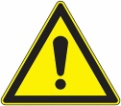 Le dossier professionnel ne fait pas partie des documents à présenter lors du Grand Oral. Une des conditions de validation du titre et de présentation au grand oral est d’obtenir une note ≥ 12/20 à l’épreuve nationale et un taux de plagiat conforme.FORMATION DES LIVRABLES À PARTIR DES COMPTES RENDUSUne fois l’examen national passé, il vous reste à préparer le grand oral.Pour cela, vous aurez à mettre en forme vos livrables à partir des comptes rendus déjà rédigés et évalués pendant la formation et bien entendu préparer un support de présentation pour le jour J.Il est indispensable de respecter les dispositions du certificateur qui en contrôle la conformité avant de vous octroyer les crédits associés.Les 11 comptes-rendus seront à répartir en 2 livrables distincts. Le rapport d’activitésLe rapport d’activités regroupe les comptes-rendus suivants :Dénomination et format du document : NOM Prénom Rapport d’activité (PDF)Le rapport d’activité fait partie des documents à présenter lors du Grand Oral. Chaque compte-rendu doit être présenté avec l’évaluation des compétences selon modèle de fiche en page suivanteLe dossier projetLe dossier projet regroupe les comptes-rendus suivants :Dénomination et format du document : NOM Prénom Dossier Projet (PDF)Le rapport d’activité fait partie des documents à présenter lors du Grand Oral. Chaque compte-rendu doit être présenté avec l’évaluation des compétences selon modèle de fiche modèle de fiche en page suivanteFICHE D’ÉVALUATION D’UN COMPTE RENDUNom et prénom du candidat :Formation suivie :Sujet du compte-rendu :Ce que ce travail m’a apporté (connaissances, savoir être, savoir faire) :Le livret de compétencesLes grilles de compétences ont été déposées auprès de France Compétences : le certificateur s’est engagé à proposer une formation permettant à chaque candidat d’acquérir et d’évaluer l’ensemble de ces compétences. C’est pourquoi la grille d’évaluation des compétences complétée par le candidat, son tuteur, ses formateurs est OBLIGATOIRE. Vous retrouverez votre grille de compétences ainsi que la méthodologie de remplissage dans votre livret de compétences. Dénomination et format du document : NOM Prénom Livret de compétences (PDF)Ce livret est à remettre à votre établissement avant l’examen nationalIl vous permet de réaliser votre bilan de compétencesLE LIVRET D’EMPLOYABILITÉC’est un outil de valorisation de ses expériences personnelles, professionnelles et de ses compétences. Le format est libre (Word, PPT, site internet, vidéo…). a) ObjectifsFaire un bilan des compétences acquises pendant votre formation et lors de vos stages ou missions en entreprise(s) afin d’être performant lors de votre recherche d’emploi.C’est votre vitrine : Il doit vous permettre de comprendre les liens qui existent entre les savoirs (connaissances, savoir-être, savoir-faire) et les enjeux professionnels auxquels vous serez confrontés. But : Favoriser votre employabilité.Il permet de mieux identifier les valeurs qui comptent pour vous.Il donne une cohérence à des parcours variés, notamment lorsqu’ils sont atypiques.Mémoire vive de votre parcours de formation et de votre vie active, le livret d’employabilité vous accompagnera dans vos démarches de recherche d’emploi, de mobilité professionnelle, de reconnaissance de VAE (validation des acquis par l’expérience). Il vous aidera également à préparer un entretien, à rédiger une lettre de motivation ou à justifier vos besoins en formation.Contenu et méthodologieAvant de vous lancer, commencez par définir vos objectifsPuis présentez-vousDressez ensuite un bilan de vos compétences acquisesTerminez par la présentation de votre projet professionnelConseilsInformez-vous méthodiquement et régulièrement sur les contenus des domaines de compétences visés (veille documentaire) pendant votre formation initiale puis en appui à la formation tout au long de la vieRendez le contact facile (coordonnées, liens sur le net...)Utilisez le marketing personnel (Personal Branding) pour mettre en valeur votre livret d’employabilitéPensez à y inclure une copie de vos diplômes ou titres, attestations de formation, certificats, recommandationsCe portfolio des compétences est à penser avec le développement des outils du web (e-portfolio), de la e-réputation, d’un réseau identifié.Dénomination et format du document : NOM Prénom Livret d’employabilité (PDF, vidéo... au choixVous pouvez utiliser un format original pour diffuser votre livret d’employabilité ou y ajouter une touche personnelle (mur d’images, citations, etc.) : la créativité permet parfois de sortir du lot LE GRAND ORALObjectifs du grand oralL’objectif de l’oral est de prouver aux membres du jury son employabilité. C’est pourquoi vous devez préparer cette épreuve avec soin et utiliser des outils de présentation adaptés à votre démonstration.Vous serez évalué(e) sur vos aptitudes et compétences nécessaires pour prendre des responsabilités dans une entreprise, au niveau 6. Vous devez faire preuve de charisme, montrer votre ouverture d’esprit sur le monde, vos facultés à analyser une problématique et à prendre des décisions en conséquence.Le Tuteur d’Entreprise peut être présent lors du grand oral, sans être membre du Jury (simple observateur).Documents à présenter lors du grand oralLe candidat se présente au grand oral avec les documents suivants (version papier) :Rapport d’activités Dossier projet Livret de compétencesLivret d’employabilité Le support de présentation (ppt)Il a pour objectifs :De structurer votre discours et d’aider les membres du jury à vous suivreDe démontrer vos capacités de communicant(e)Conseils :10 à 15 slides au totalPas de phrase écrite, uniquement des mots clés Des illustrations pertinentes (logos d’entreprise, extraits de vos réalisations...)Quelques animations Découpage de l’oralÉvaluation de l’oral par les membres du juryPerformances (note sur 60) :36 points minimum pour l’obtention de la certification.RÉCÉPISSÉ DES INFORMATIONSJe soussigné ........................................................................................................................ candidat au titre de niveau 6 de Formatives atteste par la présente avoir reçu toutes les informations concernant :L’organisation de la formation : calendrier, programme de formation fournis avant le début de la formation par l’école ..........................................................Les épreuves d’examen : épreuves écrites sanctionnant les acquisitions de connaissances (contrôle continu, partiels, examens, épreuves orales en fin de formation) dictées par le certificateur Formatives,Les livrables (rapport d’activité, dossier projet, livret d’employabilité, livret de compétences) exigés par le certificateur Formatives,Les exigences en termes de notes minimales, faute de quoi les crédits alloués à l’UE concernée ne seront pas attribués, à savoir :Une moyenne supérieure à 10 / 20 dans chaque UEUne note supérieure ou égale à 12 / 20 au dossier professionnel (examen national) avec un taux de plagiat conforme.4 blocs de compétences validés (1 + 2 + 3 obligatoire puis choix entre blocs 4 et 5 et 6)60 % des compétences transversales validéesAu minimum 36 / 60 en performance en B3 Je m’engage par ailleurs à suivre les cours avec assiduité et rendre tous les travaux personnels selon le calendrier établi par l’organisme de formation.Fait à .............................. le ..........................................Signature :CompétencesMatières associéesCodification éval.Thématiques et formatsAttendus (travail à réaliser)UE 1 : GESTION D'ENTREPRISEUE 1 : GESTION D'ENTREPRISEUE 1 : GESTION D'ENTREPRISEUE 1 : GESTION D'ENTREPRISEUE 1 : GESTION D'ENTREPRISEC1.01Droit des sociétés, droit des contratsB3E2EN : Synthèse Droit des contrats, Droit des sociétésLe candidat devra se prononcer sur différents cas
• Entreprises individuelles
• Entreprises à plusieurs associés
• Analyse de contrats commerciauxC1.02Comptabilité analytique, Contrôle de gestion, BudgetsB3C03CC : Simulation de gestion appliqué (Serious game) Le candidat est évalué sur les performances de son organisation et son management d’une équipeC1.03 Comptabilité analytique et contrôle de gestion en collaboration avec Gestion administrativeB3E7EN : Recommandation Gestion administrative et comptable (partie 1)Le candidat analyse l’organisation et les procédures de son unité et présente la méthodologie appliquée.
Le candidat analyse les informations de la gestion administrative du service (quelles procédures ? méthodes ? outils utilisés ? etc.) et produit des recommandations.C1.04Comptabilité, Gestion financièreB3R2
B3R3RA : Compte-rendu Analyse du bilan et du compte de résultat
RA : Compte-rendu Analyse financière Dans le cadre d’une mission confiée par une organisation, le candidat analyse le bilan et le compte de résultat.
Il réalise le traitement comptable de quelques opération courantes et transmet ses prévisions de trésorerie.

Après avoir analysé le type d’activité, le candidat réalise des calculs de productivité, des taux de marge.
Son analyse fonctionnelle du bilan et le calcul de ratios lui permette de mesurer la performance.C1.05Réglementations, Responsabilités et Risques professionnelsB3D5DP : Compte-rendu Évaluation des risquesDans le cadre d'un projet, le candidat diagnostique puis schématise les principaux risques et propose ses recommandations.C1.06Comptabilité analytique et contrôle de gestion, budgetsB3E4EN : Compte-rendu Analyse d’un tableau de bord À partir de tableaux de bord fournis par l’entreprise, le candidat critique les indicateurs utilisés et propose son analyse du reporting actuel. Il donne ses préconisations afin d’optimiser le processus (amélioration continue de la performance).C1.07Comptabilité analytique et contrôle de gestion, budgetsB3C02CC : Écrit 2h CoûtsLe candidat devra compléter un tableau de répartition des charges indirectes, calculer des coûts d’achat et de production ainsi que le résultat analytique et la rentabilité de produit / service.C1.08Comptabilité analytique et contrôle de gestion, budgetsB3C01CC : Écrit 2h Budget prévisionnelA partir d’éléments concrets, le candidat détermine le budget d’un service et construit un plan d’actionsUE 2 : CULTURE D'ENTREPRISEUE 2 : CULTURE D'ENTREPRISEUE 2 : CULTURE D'ENTREPRISEUE 2 : CULTURE D'ENTREPRISEUE 2 : CULTURE D'ENTREPRISEC3.01Politique et diagnostic stratégiqueB3E5EN : Recommandation Diagnostic stratégiqueÀ partir des études menées précédemment et de son analyse de l’environnement, le candidat répond à une problématique stratégique à long terme. Il élabore une planification à moyen terme et propose également un plan de communication (interne / externe).C3.02Management de l'information - Techniques de veille et de recherche (benchmark)B3E6EN : Recommandation Veille et management de l’informationLe candidat expose le processus de veille : études menées, fonctionnement du système d’information, mode de prise de décisionC3.03Stratégie de communication, e-réputation, communication de crise B3R4RA : Compte-rendu Actions de communication Le candidat analyse une situation concrète (e-réputation, communication de crise...) et propose un plan de communication interne et/ou externe en justifiant ses choix C4.1 BonusÉconomie internationaleB3C04CC : ÉconomieÀ partir de documents transmis par le formateur, le candidat :
• Calcule des indices, taux de variation, 
• Analyser l’activité productive, le niveau de vie, le pouvoir d’achat de différentes régions,
• Compare différentes politiques économiques dans la gestion de fluctuations conjoncturelles.
En s’appuyant sur des textes fournis, le candidat répond à une problématique économique.
Il rédige son commentaire de texte ou sa dissertation.C4.1 BonusMarketing stratégiqueB3C05CC : Culture et politique d'entrepriseLe candidat doit réaliser une étude de la marque, comprendre les axes d'évolutions et proposer un plan d'actions
Il analyse le discours institutionnel et écrit les 5 points de la plateforme.
Le candidat peut prendre différents angles : marque vue par les clients, les fournisseurs, les salariés, les investisseurs.UE 3 : MANAGEMENT ET RESSOURCES HUMAINESUE 3 : MANAGEMENT ET RESSOURCES HUMAINESUE 3 : MANAGEMENT ET RESSOURCES HUMAINESUE 3 : MANAGEMENT ET RESSOURCES HUMAINESUE 3 : MANAGEMENT ET RESSOURCES HUMAINESC2.01Gestion administrative du personnelB3R1RA : Compte-rendu Prévisions d’activité et budget prévisionnelPour une organisation, le candidat présente une analyse de l’activité, des ressources et des résultats puis propose ses recommandations.C2.02Communication interpersonnelle / Conduite de réunions B3C07CC : Écrit 2h Conduite de réunion et communication interneLe candidat analyse une situation concrète : indices de performance, moyens de contrôle, conduite de réunions et fait des préconisationsC2.03Gestion administrative en collaboration avec Gestion d'entrepriseB3E7EN : Recommandation Gestion administrative et comptable (partie 2)Le candidat analyse l’organisation et les procédures de son unité et présente la méthodologie appliquée.
Le candidat analyse les informations de la gestion administrative du service (quelles procédures ? méthodes ? outils utilisés ? etc.) et produit des recommandations.C2.04Fondamentaux de la GRHB3E8EN : Recommandation Gestion des RHLe candidat analyse une stratégie d’entreprise, il propose un plan de coordination des moyens et des ressources du service en précisant les objectifs visés. La gestion des risques est prise en compte.
Le candidat détermine les indicateurs de performance d’un service ou d’une unité.  Il analyse les résultats obtenus et propose un processus de mesures des écarts puis fait des préconisationsC2.06Management d’une équipe, Management interculturel, Gestion des conflitsB3E9EN : Recommandation ManagementA partir d’une situation réelle, le candidat donne des préconisations de management d’une équipe : 
• Organisation d’un service, rôles, diagnostic, organisation, délégations, contrôles.
• Solutions sur un sujet de management interculturel 
* Analyse et préconisations pour sortir d’un conflitC2.07Fondamentaux de la GRHB3C06CC : Écrit 2h Évaluation des compétencesÀ partir de cas décrits, le candidat analyse des rapports d'entretiens individuels, il dresse un bilan des compétences du service et donne ses préconisations pour des évolutions à moyen terme (formations, réorganisation, VAE...)UE 4 : OUTILS ET SUPPORTSUE 4 : OUTILS ET SUPPORTSUE 4 : OUTILS ET SUPPORTSUE 4 : OUTILS ET SUPPORTSUE 4 : OUTILS ET SUPPORTSC3.04Gestion de projetB3D1DP : Compte-rendu Brief, étapes et conditions de réussite d'un projetDans son dossier Projet, le candidat définit le projet (brief), le cahier des charges et les paramètres de réussite. Il précise le processus de gestion des aléas, les moyens de contrôle mis en place, les parades utilisées, la communication, l’impact sur le budget...C3.05Analyse de donnéesB3D2DP : Compte-rendu Analyse de donnéesLe candidat effectue analyse des données fournies par l’organisation : CA, calcul de coûts, analyse des écarts entre prévisions et réalisations. Il évalue les résultats.
Si OPTION ACHAT LOGISTIQUE : analyse concurrentielle des fournisseursC3.06RGPD, Processus Qualité et Responsabilité sociale de l'employeurB3R5RA : Compte-rendu Mise en place d’une démarche qualité et RSEPour une organisation, le candidat mène une réflexion pour réduire les coûts en améliorant la qualité de la prestation.
Son projet tient compte de la réglementation, notamment en termes de protection des données.
Le candidat doit analyser la situation RSE d'une organisation, faire des propositions pour sensibiliser les responsables à la Responsabilité Sociétale de l'EntrepriseC3.07Informatique de gestion : PGI CRM, gestion base de donnéesB3D3DP : Compte-rendu Utilisation d’un logiciel de gestionLe candidat analyse et critique le fonctionnement du logiciel dans son service (points forts / faibles). Il précise les modules ou fonctions non / mal exploitées et rédige ses préconisations (d’amélioration / d’investissement)C3.08Gestion de projetB3D6DP :  Évaluation et présentation d'un projet (bilan)En fin de formation, chaque candidat rédige une évaluation du projet mené (moyens mis en œuvre, mesure des écarts de budgets et préconisations). 
Le groupe présente le projet réalisé pendant la formation. UE 5 : TECHNIQUES COMMERCIALESUE 5 : TECHNIQUES COMMERCIALESUE 5 : TECHNIQUES COMMERCIALESUE 5 : TECHNIQUES COMMERCIALESUE 5 : TECHNIQUES COMMERCIALESC5.03aPilotage d'actions commercialesB3C08CC : Écrit 2h Mise en place d’une politique commercialeMise en place d’une politique commerciale : Dans un contexte international, le candidat analyse le comportement des consommateurs et propose des actions commerciales sur un cas donné
C5.03bNégociations B3C09CC : Challenge NégociationUne grille d’évaluation est élaborée avec l’ensemble des participants avant le début du challenge
Le formateur propose des jeux de rôle dans lesquels chaque candidat devra mener une négociation (Achats, répartition de budget, demande de financement...). Il précise les conditions de l’exercice : durée, objectifs, présentation avec ou sans support, face à une personne ou un groupeUE 6 : PARCOURS TRANSVERSALUE 6 : PARCOURS TRANSVERSALUE 6 : PARCOURS TRANSVERSALUE 6 : PARCOURS TRANSVERSALUE 6 : PARCOURS TRANSVERSALC4.3 BonusGestion de la performance
Audit interne et externe
Clôture des comptes
Consolidation des comptesB3C11GCC : Préparation d'un bilan / d'un audit comptableDans le cadre d'une préparation de fin d'exercice ou d'audit, le candidat doit effectuer des travaux demandés par le formateur.C4.03Politique financièreB3D4GDP : Compte-rendu Décision d’investissementÀ partir d’éléments donnés, le candidat étudie le financement d’un projet. Il analyse les critères de décision et les modalités de financement.C4.02Diagnostic financierB3E3GEN : Synthèse Veille et opportunité d'investissementÀ partir des recherches effectuées en groupe, le candidat réalise une synthèse des opportunités d'investissement possible pour l'organisation.C4.04AnglaisB3C10CC : Oral Mise en situation professionnelle en AnglaisMise en situation professionnelle : Selon sa spécialisation, le candidat mène un entretien ou une négociation dans le cadre défini par le formateur.
Exemples : Échanges avec un fournisseur, un potentiel financeur, un assureur, un client, etc.
Le candidat tire au sort parmi plusieurs scenarii travaillés pendant la formation.
Durée : 15 minutes (5 minutes de préparation, 5 minutes de présentation, 5 minutes d’échanges avec le jury)
La grille d’évaluation est réalisée par le formateur selon le cadre européen commun – niveau B1.C4.01Veille stratégique et économique, Marketing relationnel B3E1GEN : Synthèse Analyse de positionnementLes candidats réalisent une étude concurrentielle dans le secteur d'activité et une analyse de positionnement de l'organisation en vue d'un potentiel investissementUE 6 : SPECIALISATION ACHATS LOGISTIQUESUE 6 : SPECIALISATION ACHATS LOGISTIQUESUE 6 : SPECIALISATION ACHATS LOGISTIQUESUE 6 : SPECIALISATION ACHATS LOGISTIQUESUE 6 : SPECIALISATION ACHATS LOGISTIQUESC5 BonusFondamentaux de la SC, Conditionnement et stockage, Gestion des approvisionnements, transports, douanes et assurances, Grands comptes et acteurs stratégiquesB3C12ACC : gestion des achats et de la logistiqueLe candidat est évalué sur les performances de son organisation et son management d’une équipeC5.01Veille stratégique, étude de marchéB3E1AEN : Synthèse Étude de marchéLes candidats réalisent une étude de marché, rédigent une analyse de la concurrence et proposent des recommandationsC5.02E-achats : e-purchasing, e-procurement, Achats responsables et durablesB3C11ACC : Écrit 2h Processus, contraintes et développement durable des achatsProcessus, contraintes et développement durable des achats : 
À partir d’une situation décrite, le candidat analyse un portefeuille Achats et ses contraintes externes / internes.
Il préconise des améliorations de procédures (commandes, appels d’offres, négociation, chaîne logistique) pour l’organisation.C5.04Typologie des fournisseurs, Processus Achats et logistique, Contraintes des achatsB3E3A
B3D4AEN : Synthèse Typologie et diagnostic des Fournisseurs

DP : Décision d'achatA partir de la base de produits / services achetés par l’entreprise, le candidat analyse le portefeuille Fournisseurs et la typologie retenue par l’organisation (transactionnels / privilégiés / stratégiques)

À partir d’éléments donnés, le candidat étudie le projet d’achat. 
Il analyse les critères de décision et les modalités de financement.C4.04Anglais selon SpécialitéB3C10CC : Oral Mise en situation professionnelle en AnglaisMise en situation professionnelle : Selon sa spécialisation, le candidat mène un entretien ou une négociation dans le cadre défini par le formateur.
Exemples : Échanges avec un fournisseur, un potentiel financeur, un assureur, un client, etc.
Le candidat tire au sort parmi plusieurs scenarii travaillés pendant la formation.
Durée : 15 minutes (5 minutes de préparation, 5 minutes de présentation, 5 minutes d’échanges avec le jury)
La grille d’évaluation est réalisée par le formateur selon le cadre européen commun – niveau B1.UE 6 : SPECIALISATION BANQUE ET ASSURANCEUE 6 : SPECIALISATION BANQUE ET ASSURANCEUE 6 : SPECIALISATION BANQUE ET ASSURANCEUE 6 : SPECIALISATION BANQUE ET ASSURANCEUE 6 : SPECIALISATION BANQUE ET ASSURANCEC6 BonusFiscalité
Gestion financière
Conformité et contrôle de gestion bancaire
 Marketing de la banque et de l'assurance
Droit du crédit
Stratégie financière bancaire
 Finance internationale
Gestion de la performance du service bancaire, 
Comptabilité des groupes européensB3C11BCC : comptabilité générale et gestion financière, analyse des risquesModalités d’évaluation à définir par l’équipe pédagogique.C4.03

Plan d'affaires et financement des entreprisesB3D4BDP : Compte-rendu Décision d’achat / d’investissementÀ partir d’éléments donnés, le candidat étudie le financement d’un projet. Il analyse les critères de décision et les modalités de financement.C4.02Produit financierB3E3GBEN : Synthèse Veille et opportunité d'investissementÀ partir des recherches effectuées en groupe, le candidat réalise une synthèse des opportunités d'investissement possible pour l'organisation.C4.01Gestion du patrimoineB3E1BEN : Synthèse Analyse de positionnementLes candidats réalisent une étude de patrimoine et une analyse de positionnement de l'organisation.
Il rédige ses préconisations en termes d’épargnes et / ou de produits patrimoniaux.C4.04Anglais selon SpécialitéB3C10CC : Oral Mise en situation professionnelle en AnglaisMise en situation professionnelle : Selon sa spécialisation, le candidat mène un entretien ou une négociation dans le cadre défini par le formateur.
Exemples : Échanges avec un fournisseur, un potentiel financeur, un assureur, un client, etc.
Le candidat tire au sort parmi plusieurs scenarii travaillés pendant la formation.
Durée : 15 minutes (5 minutes de préparation, 5 minutes de présentation, 5 minutes d’échanges avec le jury)
La grille d’évaluation est réalisée par le formateur selon le cadre européen commun – niveau B1.UE 6 : SPECIALISATION FINANCEUE 6 : SPECIALISATION FINANCEUE 6 : SPECIALISATION FINANCEUE 6 : SPECIALISATION FINANCEUE 6 : SPECIALISATION FINANCEC6.03
C4.02
C4.03Diagnostic financier
Analyse financière B3E3F
B3D4FEN : Synthèse Veille et opportunités d’investissement

DP : Compte-rendu Décision d’investissementÀ partir des recherches effectuées en groupe, le candidat réalise une synthèse des opportunités d'investissement possible pour l'organisation.

À partir d’éléments donnés, le candidat étudie le financement d’un projet. Il analyse les critères de décision et les modalités de financement.C6.01Gestion financièreB3E1FEN : Synthèse Analyse de positionnementLes candidats réalisent une étude concurrentielle dans le secteur bancaire et une analyse de positionnement de leur organisationC6.02Gestion de trésorerie approfondie, Comptabilité des groupes Européens, Conformité et contrôle de gestion bancaire, Marketing de la banque et de l'assuranceB3C11FCC : Écrit 2h Comptabilité générale et gestion financièreAnalyse d’un bilan et d’un compte de résultat
Traitement comptable de quelques opérations courantes
Analyse financière : type d’activité, calculs de productivité et taux de marge, mesure de performance
Analyse fonctionnelle du bilan, calcul de ratios
Prévisions de trésorerieC6.04Droit du crédit, Stratégie financière et bancaire, Finance internationale, Gestion de la performance du service financier, Plan d'affaires et financement d'entrepriseB3C12FCC : Écrit 2h Analyse des risquesÀ partir d’éléments fournis, le candidat identifie les types d’actifs et les risques commerciaux. Il analyse et critique le plan de gestion des risques actuels et propose des axes d’amélioration du contrôle.C4.04Anglais selon SpécialitéB3C10CC : Oral Mise en situation professionnelle en AnglaisMise en situation professionnelle : Selon sa spécialisation, le candidat mène un entretien ou une négociation dans le cadre défini par le formateur.
Exemples : Échanges avec un fournisseur, un potentiel financeur, un assureur, un client, etc.
Le candidat tire au sort parmi plusieurs scenarii travaillés pendant la formation.
Durée : 15 minutes (5 minutes de préparation, 5 minutes de présentation, 5 minutes d’échanges avec le jury)
La grille d’évaluation est réalisée par le formateur selon le cadre européen commun – niveau B1.Cadre réservé à l’évaluateurEvaluation des compétences :☐ 0 (Pas de connaissance, hors sujet)☐ 1 (N’a jamais pratiqué sur le terrain – Connaissances purement théoriques)☐ 2 (Bonnes connaissances, une adaptabilité et un savoir-faire, pas de réelle autonomie)☐ 3 (Connaissances solides, maîtrise avec autonomie)☐ 4 (Parfaites connaissances, maîtrise experte des différentes situations)☐ 5 (Peut transmettre ses compétences sur le sujet traité, former son remplaçant)      Commentaire: Evaluateur(Tuteur d’entreprise ou formateur)CandidatRéférent CompétencesDate, cachet et signatureDate et signatureDate et signaturePoste(s) visé(s) et compétences à démontrerPartir de fiches de poste pour déterminer les attentes exprimées par les entreprises et les compétences nécessairesIdentité, cursus de formation, expériences professionnelles et éventuellement autres activités si elles apportent un plus sur le CV.Présentez vos compétences en les catégorisant. Aidez-vous de votre livret de compétences.Faites notamment apparaître les points forts (blocs de compétences maîtrisés) et les axes d’amélioration.Compétences métier Compétences transversales (capacités d'analyse, d'organisation... esprit d'initiative, autonomie, communication, etc.)Compétences informatiques et linguistiquesQuel est votre projet professionnel ? Décrivez votre poste idéal, le type d'organisation où vous souhaiteriez travailler, votre mobilité... Expliquez vos motivations. DéroulementDuréePrésentation personnelle : cursus scolaire et stages, alternances réalisées2 minPrésentation du rapport d’activitéOn doit apprendre à vous connaître et comprendre quand et comment vous avez acquis de l’expérience10 minPrésentation de quelques missions réalisées et présentées dans le dossier projet Démontrez que vous êtes employable10 minEn s’appuyant sur le livret d’employabilité et le livret de compétences :Bilan des compétences acquises & objectif(s) de carrière3 minÉchanges avec le jury15 minDélibération et évaluations Rédaction du Procès-Verbal15 minRetour au candidat5 minTotal60 minItemsCritères d’évaluationNote / BarèmeOrganisation et présentation/ 4Gestion du temps imparti / 1Organisation et présentation/ 4Qualité des supports / 1Organisation et présentation/ 4Esprit de synthèse / 1Organisation et présentation/ 4Posture professionnelle / 1Expression écrite/ 10Syntaxe et orthographe / 1Expression écrite/ 10Présentation des documents (pagination, titres, sommaire...)/ 1Expression écrite/ 10Respect des thématiques imposés par le certificateur / 4Expression écrite/ 10Qualité des recommandations reprises à l’oral/ 4Expression orale/ 10Langage / 2Expression orale/ 10Clarté de l’exposé / 2Expression orale/ 10Liberté par rapport aux notes/ 2Expression orale/ 10Aisance, maturité / 2Expression orale/ 10Énergie / 2Culture métier/ 16Écoute, reformulation, compréhension des questions posées / 2Culture métier/ 16Connaissances culture technique (métier) / 3Culture métier/ 16Maîtrise des éléments de cours / 3Culture métier/ 16Clarté et pertinence des réponses /2Culture métier/ 16Curiosité, intérêt pour l’environnement professionnel / 2Culture métier/ 16Aptitude à démontrer ses compétences / 2Culture métier/ 16Qualité des argumentations / 2Niveau 6/ 20Pertinence des outils utilisés en diagnostic (justif. Problématiques) / 4Niveau 6/ 20Pertinence des recherches et précision des sources / 2Niveau 6/ 20Maîtrise des études qualitatives, quantitatives / 2Niveau 6/ 20Qualité des analyses / 4Niveau 6/ 20Niveau des recommandations / 4Niveau 6/ 20Initiatives (apports à l’organisation) / 2Niveau 6/ 20Ouverture, projection à court ou moyen terme / 2TOTAL :            / 60TOTAL :            / 60TOTAL :            / 60